Вежби од периметар и плоштинаДа се пресмета периметарот и плоштината на  2Д формите кои што се дадени на сликата,  , внимавајте треба да ги одредите должините на страните кои што не се дадени.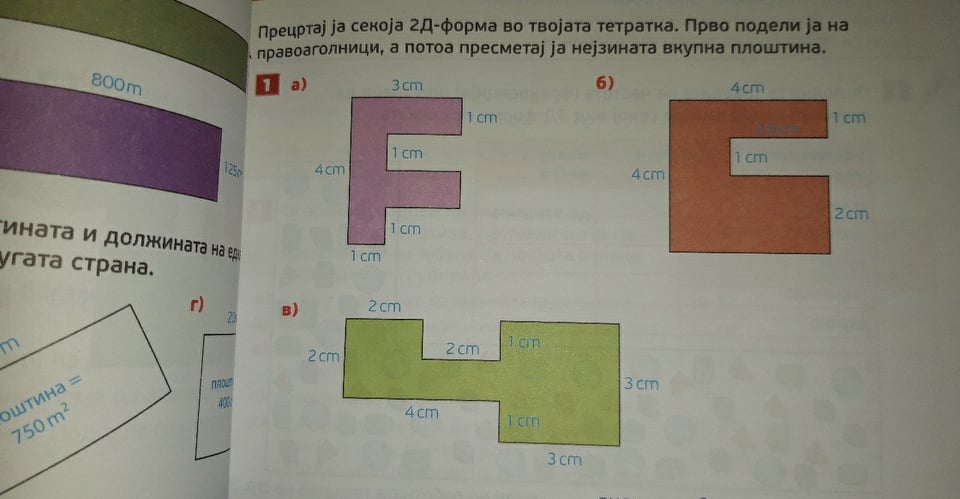 Задачи со плоштинаРешете ја задачи  2  под а, б, в, г од учебникот  на  страна 159 .